             УТВЕРЖДАЮПредседатель комитета по образованию города Барнаула Н.В. Полосина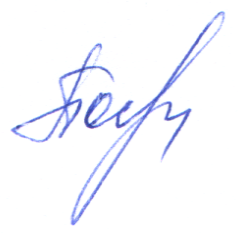                                                                                                                                                                                             12.02.2019ПЛАНпо устранению недостатков, выявленных в ходе независимой оценки качества условий оказания услугв муниципальном бюджетном дошкольном образовательном учреждении «Детский  сад №33» общеразвивающего вида(наименование организации)на 2019 годНедостатки, выявленные в ходе независимой оценки качества условий оказания услуг организациейНаименование мероприятия по устранению недостатков, выявленных в ходе независимой оценки качества условий оказания услуг организациейПлановый срок реализации мероприятияОтветственныйисполнитель(с указанием фамилии, имени, отчества и должности)Недостатки, выявленные в ходе независимой оценки качества условий оказания услуг организациейНаименование мероприятия по устранению недостатков, выявленных в ходе независимой оценки качества условий оказания услуг организациейПлановый срок реализации мероприятияОтветственныйисполнитель(с указанием фамилии, имени, отчества и должности)I. Открытость и доступность информации об организацииI. Открытость и доступность информации об организацииI. Открытость и доступность информации об организацииI. Открытость и доступность информации об организацииНа сайте МБДОУ «Детский сад №33» ds33.inkaut.ru не работает раздел официального сайта «Часто задаваемые вопросы» На сайте МБДОУ «Детский сад №33» ds33.inkaut.ru обеспечить работу раздела «Часто задаваемые вопросы»МартГалочкина Олеся Владимировна старший воспитательНе соответствует информация 
о деятельности организации социальной сферы, размещенной на общедоступных информационных ресурсах, ее содержанию и порядку (форме), установленным нормативными правовыми актами На сайте МБДОУ «Детский сад №33» ds33.inkaut.ru в разделе «образование» разместить сведения о преподаваемых педагогическим работником организации дисциплинах.Март Галочкина Олеся Владимировна старший воспитательII. Комфортность условий предоставления услугII. Комфортность условий предоставления услугII. Комфортность условий предоставления услугII. Комфортность условий предоставления услугНе все получатели услуг удовлетворены комфортностью предоставления услуг организацией Создавать комфортные условия предоставляемых услугУстранение замечаний, выявленных в ходе выражения родителями воспитанников мнения о комфортности предоставления услуг.Декабрь Сахарова Вера Алексеевна заведующийIII. Доступность услуг для инвалидовIII. Доступность услуг для инвалидовIII. Доступность услуг для инвалидовIII. Доступность услуг для инвалидовНе оборудованы помещения организации социальной сферы и прилегающей к ней территории с учетом доступности для инвалидовНачать оборудовать санитарно-гигиенические помещения образовательной организациидля лиц с ограниченными возможностями здоровья.Декабрь Сахарова Вера Алексеевна заведующийНе созданы условия по доступности услуг для инвалидовНачать работу по созданию условий по доступности услуг для инвалидов.Декабрь Сахарова Вера Алексеевна заведующийIV. Доброжелательность, вежливость работников организацииIV. Доброжелательность, вежливость работников организацииIV. Доброжелательность, вежливость работников организацииIV. Доброжелательность, вежливость работников организацииНе все получатели услуг удовлетворены доброжелательностью, вежливостью работников  обеспечивающих первичный контакт и информирование получателя услуги при непосредственном обращении в организацию  (в % от общего числа опрошенных получателей услугПоддерживать на высоком уровне доброжелательность и вежливость работников, обеспечивающих первичный контакт с потребителями услуг.Организация и проведение семинара 
с работниками образовательной организации по вопросам соблюдения общих принципов профессиональной этики и правил внутреннего распорядка.Декабрь Сахарова Вера Алексеевна заведующийНе все получатели услуг удовлетворены доброжелательностью, вежливостью работников обеспечивающих непосредственное оказание услуги при обращении в организацию  (в % от общего числа опрошенных получателей услуг)Поддерживать на высоком уровне доброжелательность и вежливость работников  обеспечивающих непосредственное оказание услуги при обращении в организацию социальной сферыОрганизация и проведение семинара 
с работниками образовательной организации по вопросам соблюдения общих принципов профессиональной этики и правил внутреннего распорядка.Декабрь Галочкина Олеся Владимировна старший воспитательНе все получатели услуг удовлетворены доброжелательностью, вежливостью работников  при использовании дистанционных форм взаимодействияПоддерживать на высоком уровне доброжелательность и вежливость работников, обеспечивающих контакт с потребителями услуг при использовании дистанционных форм взаимодействияОрганизация и проведение семинара 
с работниками образовательной организации по вопросам соблюдения общих принципов профессиональной этики и правил внутреннего распорядка.Декабрь Галочкина Олеся Владимировна старший воспитателV. Удовлетворенность условиями оказания услугV. Удовлетворенность условиями оказания услугV. Удовлетворенность условиями оказания услугV. Удовлетворенность условиями оказания услугНе все  получатели услуг удовлетворены качеством условий предоставления образовательных услуг для сохранения имиджа организации.Поддерживать на прежнем уровне качество условий предоставления образовательных услуг для сохранения имиджа организации.Декабрь Сахарова Вера Алексеевна заведующийНе все  получатели услуг удовлетворены  организационными условиями предоставления услуг Устранение замечаний, выявленных в ходе опроса родителей воспитанников об организационных условиях предоставления услуг.Декабрь Сахарова Вера Алексеевна заведующийНе все получатели услуг, удовлетворены в целом условиями оказания услуг в организации Устранение замечаний, выявленных в ходе опроса родителей воспитанников об организационных условиях предоставления услуг.Декабрь Сахарова Вера Алексеевна заведующий